РЕКОМЕНДОВАННЫЙ ЭСКИЗНЫЙ ПРОЕКТВНЕШНЕГО ВИДА НЕСТАЦИОНАРНОГО ТОРГОВОГО ОБЪЕКТА(КИОСК, КОНСТРУКЦИЯ К-4)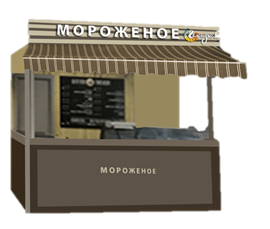 СОГЛАСОВАНОНачальник управления архитектуры и градостроительства администрациимуниципального образования город-курорт Геленджик                                                                                        Е.А. СемёноваВнешний видКраткая пояснительная записка:Каркас - металлСтены – гладкая трёхслойная сэндвич панель с обкладками из оцинкованной стали (0,55 мм), сполимерным покрытием. Утеплитель – Пенополистирол ППС 80 мм. Цвет стен наружный по RAL 1011.Кровля – Односкатная, трёхслойная сэндвич панель с обкладками из оцинкованной стали (0,55 мм). Верхний слой гидроизоляции.Тент – однотонный, тканевый RAL 1011.Роллет – RAL 1011. Высота нестационарного торгового объекта – 2,4мИнформационная табличка – прозрачная пленка с белыми буквами не более 210х297 ммВывеска – объемные световые буквы, размер- высота 25 см, колер -  RAL 9010Урна - RAL 1015